Unit 5 Lesson 7: Metros y centímetrosWU Observa y pregúntate: Bicho grande, bicho pequeño (Warm up)Student Task Statement¿Qué observas? ¿Qué te preguntas?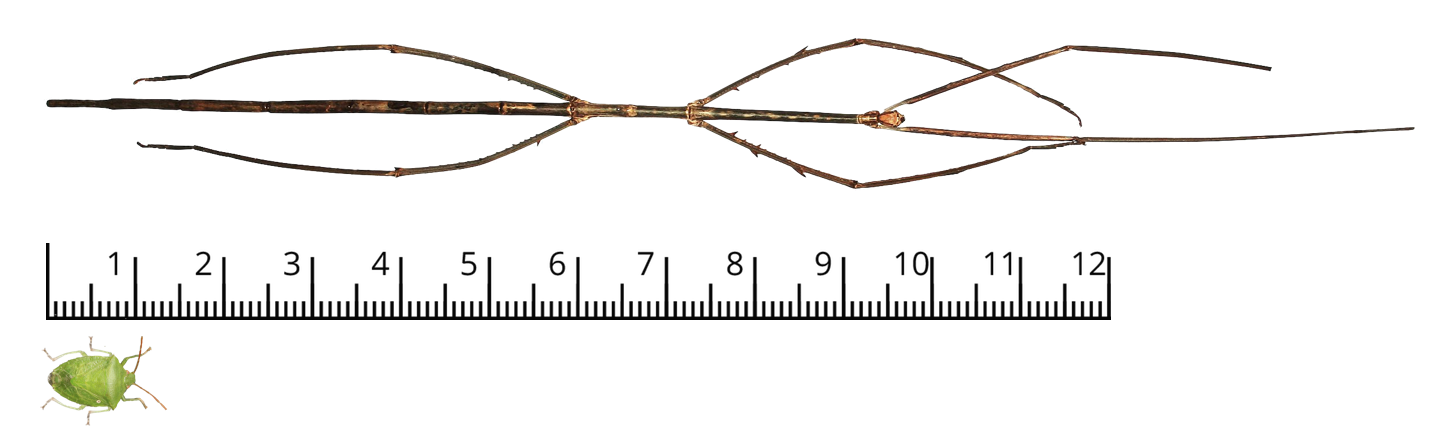 1 ¿Qué tan largo es un metro?Student Task StatementUsa el papel cuadriculado de 1 centímetro para armar una tira que mida 100 centímetros de largo. Vas a necesitar tijeras y cinta.Si lo haces de manera precisa, tu tira de papel tendrá 1 metro de largo.Haz una lista de 5 cosas del salón de clase que creas que miden aproximadamente 1 metro de largo.Después, usa tu tira de papel para comprobar qué tan cerca de 1 metro está tu predicción.Decide si cada uno de los siguientes mide más de 1 metro, menos de 1 metro o aproximadamente 1 metro.El insecto palo de la actividad de calentamientoEl paso que das al caminarEl paso que das al correrLa distancia que abarcan tus brazosPrepárate para explicar cómo lo sabes.2 En la escuela y alrededor de ellaStudent Task StatementPriya tomó algunas medidas, en metros, y las anotó en la tabla. Pero cometió algunos errores al convertirlas a centímetros. También le faltó una medida.Encuentra y corrige los errores de conversión de Priya. Prepárate para explicar cómo lo sabes.Completa la longitud del patio de recreo, en centímetros. Escribe una ecuación que represente cómo pensaste.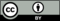 © CC BY 2021 Illustrative Mathematics®medida en metrosmedida en centímetrosa. altura de una puerta2200b. altura del pasillo330c. ancho del pasillo5500d. longitud del gimnasio18180e. longitud del pasillo272,700f. longitud del patio de recreo50